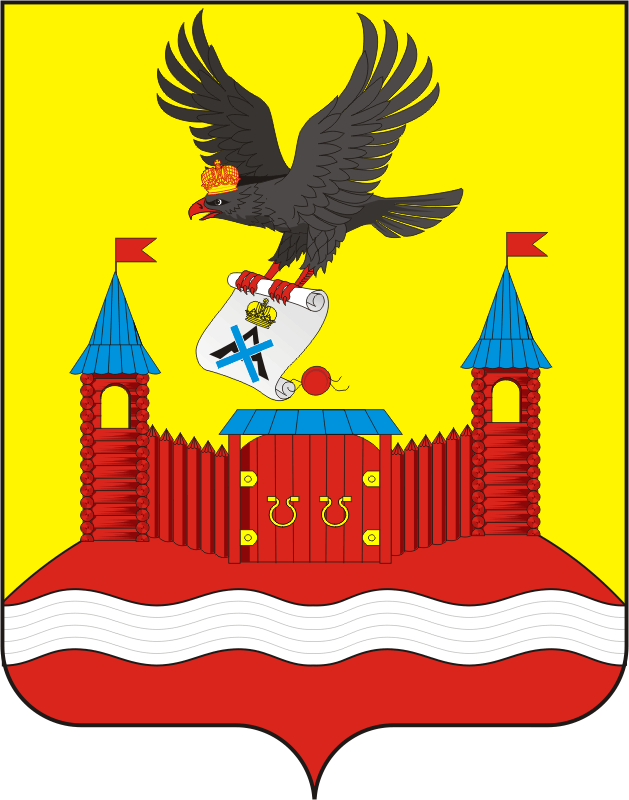 АДМИНИСТРАЦИЯ НОВОЧЕРКАССКОГО СЕЛЬСОВЕТАСАРАКТАШСКОГО РАЙОНА ОРЕНБУРГСКОЙ ОБЛАСТИП О С Т А Н О В Л Е Н И Е _________________________________________________________________________________________________________22.01.2018         с.Новочеркасск		        № 03 -п аО введении особого противопожарного режима на территории муниципального образования Новочеркасский сельсовет Саракташского района       В целях усиления пожарной безопасности на территории муниципального образования Новочеркасский сельсовет и объектов различных форм собственности, руководствуясь  Федеральными законами от 06.10.2003 года №131-ФЗ «Об общих принципах организации местного самоуправления в Российской Федерации», от 21.12.1994 года №69-ФЗ «О пожарной безопасности», Уставом муниципального образования Новочеркасский сельсовет  и в связи с ростом количества пожаров на территории муниципального образования Новочеркасский сельсовет:1. Ввести на территории муниципального образования Новочеркасский сельсовет особый противопожарный режим с 22 января 2018 года и до 28 февраля 2018 года. 2. Рекомендовать руководителям организаций и предприятий различных форм собственности, предпринимателям, владельцам жилых домов, находящихся на территории муниципального образования Новочеркасский сельсовет: осуществить меры по повышению пожарной безопасности подведомственных территорий и объектов, включающие:- организацию противопожарной пропаганды и обучение работников правилам пожарной безопасности;проведение осмотра жилых, общественных и административных зданий (помещений) и подведомственных территорий на предмет соблюдения требований противопожарной безопасности и принять меры по устранению выявленных нарушений;- приведение в исправное состояние приборов отопления и средств вентиляции;- приведение в пожаробезопасное состояние электросетей, электро-оборудования и прочих электроприборов и электроустановок;- приведение в соответствие с нормативными документами водоисточников, пожарных гидрантов, используемых для целей пожаротушения;-  обеспечение ремонта и утепления систем противопожарного водоснабжения, обновление указателей пожарных гидрантов, их освещение в темное время суток;- освобождение проездов и подъездов к зданиям и жилым домам от строительных конструкций, заградительных устройств, препятствующих проезду пожарной и оперативной техники, обеспечение своевременной расчистки дорог, подъездов к зданиям и водоисточникам от снежных заносов;- организацию при наличии технической возможности пропускной режим в занимаемых административных зданиях с целью недопущения доступа посторонних лиц;- запрещение проведения в административных зданиях мероприятий, не связанных с основной деятельностью учреждений;- издание  приказов об усилении противопожарного режима, назначение ответственных за противопожарную безопасность каждого объекта;- осуществление иных мероприятий, связанных с решением вопросов содействия пожарной охране при тушении пожаров.3. Руководителям общеобразовательных и дошкольных учреждений:- организовать и провести тематические занятия по предупреждению пожаров от детской шалости с огнем, занятия по ОБЖ, конкурсы рисунков на противопожарную безопасность.4. Контроль за исполнением настоящего постановления оставляю за собой.5. Постановление вступает в силу со дня его подписания и подлежит официальному опубликованию на официальном сайте администрации Новочеркасского сельсовета Саракташского района Оренбургской области в сети Интернет.Глава администрации                                                              Н.Ф.СуюндуковРазослано: администрации района, прокуратуре, руководителям предприятии, организаций и учреждений, официальный сайт администрации Новочеркасского сельсовета